    
СОВЕТ ДЕПУТАТОВ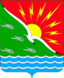 МУНИЦИПАЛЬНОГО ОБРАЗОВАНИЯЭНЕРГЕТИКСКИЙ ПОССОВЕТ НОВООРСКОГО РАЙОНА ОРЕНБУРГСКОЙ ОБЛАСТИЧЕТВЕРТЫЙ СОЗЫВР Е Ш Е Н И Е 21.01.2022                           п. Энергетик                               № 69Об утверждении Положения о муниципальном земельном контроле на территории муниципального образования Энергетикский поссовет Новоорского района Оренбургской области В соответствии со статьей 72 Земельного кодекса Российской Федерации, с Федеральным законом от 31.07.2020 № 248-ФЗ «О государственном контроле (надзоре) и муниципальном контроле в Российской Федерации», с Федеральным законом от 06.10.2003 № 131-ФЗ «Об общих принципах организации местного самоуправления в Российской Федерации», руководствуясь Уставом муниципального образования Энергетикский поссовет Новоорского района Оренбургской области,  Совет депутатов муниципального образования Энергетикский поссовет Новоорского района Оренбургской области,Р Е Ш И Л:1. Утвердить Положение о муниципальном земельном контроле на территории муниципального образования Энергетикский поссовет Новоорского района Оренбургской области согласно Приложению.2. Утвердить Приложения № 1,2 к Положению о муниципальном земельном контроле на территории муниципального образования Энергетикский поссовет Новоорского района Оренбургской области.3. Признать утратившими силу Решение Совета депутатов от 28.07.2014 №221 «Об утверждении положения «О муниципальном земельном контроле на территории муниципального образования Энергетикский поссовет Новоорского района Оренбургской области».4. Опубликовать настоящее решение в печатном средстве массовой информации муниципального образования Энергетикский поссовет Новоорского района Оренбургской области «Правовой бюллетень муниципального образования Энергетикский поссовет» и разместить на официальном сайте администрации муниципального образования Энергетикский поссовет Новоорского района Оренбургской области в сети Интернет: http://www.energetik56.ru/.5. Настоящее решение вступает в силу после его официального опубликования и применяется к проверкам, назначаемым с 01.01.2022.6. Контроль за исполнением настоящего решения возложить на комиссию по бюджету, экономике, поселковому хозяйству и муниципальной собственности.Приложениек решению Совета депутатов муниципального образования Энергетикский поссовет Новоорского района Оренбургской области «Об утверждении Положения о муниципальном земельном контроле на территории муниципального образования Энергетикский поссовет Новоорского района Оренбургской области» от 21.01.2022 № 69ПОЛОЖЕНИЕо земельном муниципальном контроле на территории муниципального образования Энергетикский поссовет Новоорского района Оренбургской области1. Общие положения1.1. Настоящее Положение   устанавливает порядок организации и осуществления муниципального земельного контроля  на территории муниципального образовании Энергетикский поссовет Новоорского район Оренбургской области, индивидуальными предпринимателями, гражданами (далее - контролируемые лица) обязательных требований земельного законодательства в отношении объектов земельных отношений, за нарушение которых законодательством предусмотрена административная ответственность.1.2. Муниципальный земельный контроль осуществляется посредством профилактики нарушений обязательных требований, организации и проведения контрольных мероприятий и принятия предусмотренных законодательством Российской Федерации мер по пресечению, предупреждению и (или) устранению последствий выявленных нарушений обязательных требований.1.3. Муниципальный земельный контроль осуществляется администрацией муниципального образования Энергетикский поссовет Новоорского район Оренбургской области в лице комиссии по земельному контролю возглавляемой главой муниципального образования (далее - Уполномоченный орган).1.4. Должностными лицами, уполномоченными осуществлять муниципальный земельный контроль, являются:1) Глава администрации муниципального образования муниципального образовании Энергетикский поссовет Новоорского район Оренбургской области;2) Специалист первой категории администрации  муниципального образования муниципального образовании Энергетикский поссовет Новоорского район Оренбургской области.1.5. Должностные лица, указанные в пунктах 1) и 2) части 1.4. уполномочены осуществлять муниципальный земельный контроль за соблюдением:а) обязательных требований о недопущении самовольного занятия земель, земельного участка или части земельного участка, в том числе использования земель, земельного участка или части земельного участка, лицом, не имеющим предусмотренных законодательством прав на них;б) обязательных требований об использовании земельных участков по целевому назначению в соответствии с их принадлежностью к той или иной категории земель и (или) разрешенным использованием;в) обязательных требований, связанных с обязательным использованием земель, предназначенных для жилищного или иного строительства, садоводства, огородничества и личного подсобного хозяйства, в указанных целях в течение установленного срока;г) обязательных требований, связанных с обязанностью по приведению земель в состояние, пригодное для использования по целевому назначению;д) исполнения предписаний об устранении нарушений обязательных требований, выданных администрацией муниципального образования Энергетикский поссовет Новоорского района Оренбургской области в пределах ее компетенции.1.6. Полномочия, указанные в части 1.5.  настоящего Положения, осуществляются в отношении всех категорий земель.1.7. Должностные лица, указанные в пунктах 1) и 2) части 1.4. уполномочены осуществлять муниципальный земельный контроль за соблюдением:а) обязательных требований по использованию земельных участков из земель сельскохозяйственного назначения, оборот которых регулируется Федеральным законом от 24.07.2002 № 101-ФЗ «Об обороте земель сельскохозяйственного назначения», для ведения сельскохозяйственного производства или осуществления иной связанной с сельскохозяйственным производством деятельности;б) обязательных требований по рекультивации земель при осуществлении строительных, мелиоративных, изыскательских и иных работ, в том числе работ, осуществляемых для внутрихозяйственных или собственных надобностей;в) исполнения предписаний об устранении нарушений обязательных требований, выданных администрацией муниципального образования Энергетикский поссовет Новоорского района Оренбургской области в пределах ее компетенции.1.8. Полномочия, указанные в части 1.7 настоящего Положения, осуществляются в отношении земель сельскохозяйственного назначения, оборот которых регулируется Федеральным законом от 24.07.2002 № 101-ФЗ «Об обороте земель сельскохозяйственного назначения».1.9. Должностным лицом, уполномоченным на принятие решений о проведении контрольных (надзорных) мероприятий, является глава муниципального образования Энергетикский поссовет Новоорского района Оренбургской области.1.10. Должностные лица, уполномоченные на осуществление муниципального земельного контроля, при проведении контрольного (надзорного) мероприятия в пределах своих полномочий и в объеме проводимых контрольных  действий пользуются правами, установленными частью 2 статьи 29 Федерального закона от 31.07.2020 № 248-ФЗ «О государственном контроле (надзоре) и муниципальном контроле в Российской Федерации».1.11. В случае выявления в ходе проведения проверки в рамках осуществления муниципального земельного контроля нарушения требований земельного законодательства, за которое законодательством Российской Федерации предусмотрена административная и иная ответственность, в акте проверки указывается информация о наличии признаков выявленного нарушения. Должностные лица органов местного самоуправления направляют копию указанного акта в орган государственного земельного надзора.1.12. Объектами муниципального земельного контроля являются объекты земельных отношений (земля, земельные участки и их части) независимо от прав на них, расположенные в границах муниципального образования Энергетикский поссовет Новоорского района Оренбургской области.1.13. Уполномоченный орган обеспечивает учет объектов контроля в рамках осуществления муниципального земельного контроля.1.14. К отношениям, связанным с осуществлением муниципального земельного контроля, применяются положения Федерального закона от 31.07.2020 № 248-ФЗ «О государственном контроле (надзоре) и муниципальном контроле в Российской Федерации», Земельного кодекса Российской Федерации, Федерального закона от 06.10.1999 № 184-ФЗ «Об общих принципах организации законодательных (представительных) и исполнительных органов государственной власти субъектов Российской Федерации» и Федерального закона 06.10.2003 № 131-ФЗ «Об общих принципах организации местного самоуправления в Российской Федерации».2. Управление рисками причинения вреда (ущерба) охраняемым законом ценностям при осуществлении вида контроля2.1. Система оценки и управления рисками при осуществлении муниципального земельного контроля не применяется.3. Профилактика рисков причинения вреда (ущерба) охраняемым законом ценностям3.1. Профилактика рисков причинения вреда (ущерба) охраняемым законом ценностям осуществляется в соответствии с ежегодно утверждаемой уполномоченным органом Программой профилактики рисков причинения вреда (ущерба) охраняемым законом ценностям (далее - программа профилактики рисков причинения вреда) путем проведения профилактических мероприятий.Утвержденная программа профилактики рисков причинения вреда размещается на официальном сайте администрации муниципального образования Энергетикский поссовет Новоорского района Оренбургской области в сети «Интернет»: http://www.energetik56.ru/ (далее - официальный сайт).Уполномоченным органом также проводятся профилактические мероприятия, не предусмотренные программой профилактики рисков причинения вреда.3.2. Профилактические мероприятия, в ходе которых осуществляется взаимодействие с контролируемыми лицами, проводятся только с согласия данных контролируемых лиц либо по их инициативе.В случае, если при проведении профилактических мероприятий установлено, что объекты контроля представляют явную непосредственную угрозу причинения вреда (ущерба) охраняемым законом ценностям или такой вред (ущерб) причинен, должностное лицо, уполномоченное осуществлять муниципальный земельный контроль, незамедлительно направляет информацию об этом должностному лицу, указанному в пункте 9 настоящего Положения, для принятия решения о проведении контрольных (надзорных) мероприятий.3.3. При осуществлении муниципального земельного контроля проводятся следующие профилактические мероприятия:а) информирование;б) консультирование;в) объявление предостережения1) Информирование контролируемых лиц и иных заинтересованных лиц по вопросам соблюдения обязательных требований осуществляется посредством размещения соответствующих сведений на официальном сайте, в средствах массовой информации. Уполномоченный орган размещает и поддерживает в актуальном состоянии на официальном сайте:а) тексты нормативных правовых актов, регулирующих осуществление муниципального земельного контроля;б) сведения об изменениях, внесенных в нормативные правовые акты, регулирующие осуществление муниципального земельного контроля, о сроках и порядке их вступления в силу;в) перечень   нормативных правовых актов с указанием структурных единиц этих актов, содержащих обязательные требования, оценка соблюдения которых является предметом муниципального земельного контроля, а также информацию о мерах ответственности, применяемых при нарушении обязательных требований, с текстами в действующей редакции;г) руководства по соблюдению обязательных требований, разработанные и утвержденные в соответствии с Федеральным законом от 31.07.2020 № 247-ФЗ «Об обязательных требованиях в Российской Федерации»;д) перечень индикаторов риска нарушения обязательных требований по муниципальному земельному контролю (далее - индикаторы риска);е) программу профилактики;ж) перечень сведений, которые могут запрашиваться уполномоченным органом у контролируемого лица;з) сведения о порядке досудебного обжалования решений уполномоченного органа, действий (бездействия) его должностных лиц;и) доклады, содержащие результаты обобщения правоприменительной практики уполномоченного органа. Обобщение правоприменительной практики осуществляется уполномоченным органом посредством сбора и анализа данных о проведенных контрольных (надзорных) мероприятиях и их результатах.к) доклады о муниципальном земельном контроле. По итогам обобщения правоприменительной практики уполномоченным органом ежегодно готовится доклад, содержащий результаты обобщения правоприменительной практики по осуществлению муниципального земельного контроля, который утверждается и размещается в срок до 1 июля года, следующего за отчетным годом, на официальным сайте.л) информацию о способах и процедуре самообследования;м) иные сведения, предусмотренные нормативными правовыми актами Российской Федерации и (или) программами профилактики.2) Консультирование (разъяснения по вопросам, связанным с организацией и осуществлением муниципального земельного контроля) осуществляется должностным лицом уполномоченного органа по обращениям контролируемых лиц и их представителей без взимания платы.Консультирование осуществляется должностным лицом уполномоченного органа как в устной форме по телефону, посредством видео- конференц-связи, на личном приеме или в ходе проведения профилактического мероприятия, контрольного (надзорного) мероприятия, так и в письменной форме.Консультирование в устной и письменной формах осуществляется по следующим вопросам:а) компетенция уполномоченного органа;б) соблюдение обязательных требований;в) проведение контрольных (надзорных) мероприятий.г) применение мер ответственностиПо итогам консультирования информация в письменной форме контролируемым лицам и их представителям не предоставляется. Контролируемое лицо вправе направить запрос о предоставлении письменного ответа в сроки, установленные Федеральным законом от 02.05.2006 № 59-ФЗ «О порядке рассмотрения обращений граждан Российской Федерации».При осуществлении консультирования должностное лицо уполномоченного органа обязано соблюдать конфиденциальность информации, доступ к которой ограничен в соответствии с законодательством Российской Федерации.В ходе консультирования информация, содержащая оценку конкретного контрольного (надзорного) мероприятия, решений и (или) действий должностных лиц уполномоченного органа, иных участников контрольного (надзорного) мероприятия, а также результаты проведенных в рамках контрольного (надзорного) мероприятия экспертизы, испытаний, не предоставляется.Информация, ставшая известной должностному лицу уполномоченного органа в ходе консультирования, не подлежит использованию контрольным (надзорным) органом в целях оценки контролируемого лица по вопросам соблюдения обязательных требований.Уполномоченный орган осуществляет учет консультирований.Консультирование по однотипным обращениям контролируемых лиц и их представителей осуществляется посредством размещения на официальном сайте письменного разъяснения, подписанного уполномоченным должностным лицом уполномоченного органа.3) Объявление предостережения осуществляется в соответствии со статьей 49 Федерального закона от 31.07.2020 № 248-ФЗ «О государственном контроле (надзоре) и муниципальном контроле в Российской Федерации».4. Осуществление муниципального земельного контроля4.1. Плановые  контрольные  (надзорные)  мероприятия   при осуществлении муниципального земельного контроля не проводятся.4.2. Все внеплановые контрольные (надзорные) мероприятия могут проводиться только после согласования с органами прокуратуры.4.3. Для проведения контрольного (надзорного) мероприятия принимается решение уполномоченного органа, подписанное уполномоченным должностным лицом уполномоченного органа (далее - решение о проведении контрольного (надзорного) мероприятия), в котором указываются:а) дата, время и место принятия решения;б) кем принято решение;в) основание проведения контрольного (надзорного) мероприятия;г) вид контроля;д) Фамилии, имена, отчества (при наличии), должности, уполномоченного (уполномоченных) на проведение контрольного (надзорного) мероприятия, а также привлекаемых к проведению контрольного (надзорного) мероприятия специалистов, экспертов или наименование экспертной организации, привлекаемой к проведению такого мероприятия;е) объект контроля, в отношении которого проводится контрольное (надзорное) мероприятие;ж) адрес места осуществления контролируемым лицом деятельности или адрес нахождения иных объектов контроля, в отношении которых проводится контрольное (надзорное) мероприятие;з) Фамилия, имя, отчество (при наличии) гражданина или наименование организации, адрес организации (ее филиалов, представительств, обособленных структурных подразделений), ответственных за соответствие обязательным требованиям объекта контроля, в отношении которого проводится контрольное (надзорное) мероприятие;и) вид контрольного (надзорного) мероприятия;к) перечень контрольных (надзорных) действий, совершаемых в рамках контрольного (надзорного) мероприятия;л) предмет контрольного (надзорного) мероприятия;м) проверочные листы, если их применение является обязательным;н) дата проведения контрольного (надзорного) мероприятия, в том числе срок непосредственного взаимодействия с контролируемым лицом;о) перечень документов, предоставление которых гражданином, организацией необходимо для оценки соблюдения обязательных требований.Решение о проведении контрольного (надзорного) мероприятия принимается и подписывается должностным лицом, указанным в пункте 7 настоящего Положения.4.4. Контрольное (надзорное) мероприятие начинается после внесения в единый реестр контрольных (надзорных) мероприятий сведений, установленных правилами его формирования и ведения, за исключением наблюдения за соблюдением обязательных требований, а также случаев неработоспособности единого реестра контрольных (надзорных) мероприятий, зафиксированных оператором реестра.4.5. Муниципальный земельный контроль осуществляется посредством проведения следующих контрольных мероприятий:1) наблюдение за соблюдением обязательных требований;2) документарная проверка;3) инспекционный визит;4) внеплановая выездная проверка4.5.1. Наблюдение за соблюдением обязательных требований проводится без взаимодействия с контролируемым лицом.  1) При проведении наблюдения за соблюдением обязательных требований осуществляется анализ данных об объектах муниципального земельного контроля, имеющихся у уполномоченного органа, в том числе данных, которые поступают в ходе межведомственного информационного взаимодействия, предоставляются контролируемыми лицами в рамках исполнения обязательных требований, а также данных, содержащихся в государственных и муниципальных информационных системах, данных из сети «Интернет», иных общедоступных данных.2) Наблюдение за соблюдением обязательных требований осуществляется на основании задания о проведении контрольного мероприятия за соблюдением обязательных требований содержащего информацию о:-   сроке (сроках) и (или) периоде (периодах) проведения наблюдения за соблюдением обязательных требований (период и (или) срок осуществления наблюдения за соблюдением обязательных требований определяется исходя из  необходимого объема   проводимого   наблюдения за  соблюдением обязательных требований и необходимого срока получения сведений);- объекте контроля, в     отношении которого необходимо проведение наблюдения за соблюдением обязательных требований Задание на проведение подведомственным учреждением наблюдения за соблюдением обязательных требований3) Задание подписывается главой администрации муниципального образования, и выдается в случае:поступления в адрес администрации информации (сведений), содержащей указание на наличие вероятности возникновения риска причинения вреда (ущерба) охраняемым законом ценностям;фактического обнаружения уполномоченным органом информации (сведений), содержащей признаки нарушений аккредитованным лицом (лицами) обязательных требований;4) По результатам наблюдения за соблюдением обязательных требований формируется заключение, содержащее вывод о выявлении или отсутствии нарушений обязательных требований, земельного законодательства в отношении объектов земельных отношений, за нарушение которых законодательством предусмотрена административная ответственность. (далее - заключение).5) К заключению прилагаются документы и иные материалы, обосновывающие выводы заключения, в том числе результаты анализа и прогнозирования состояния исполнения обязательных требований.6) Заключение подписывается уполномоченным должностным лицом, проводившим наблюдение за соблюдением обязательных требований, и направляется уполномоченному на принятие решений о проведении контрольных (надзорных) мероприятий должностному лицу, указанному в части 1.9. настоящего Положения.7) При наличии в заключении выводов о выявлении фактов причинения вреда (ущерба) или возникновения угрозы причинения вреда (ущерба) охраняемым законом ценностям, сведений о нарушениях обязательных требований, о готовящихся нарушениях обязательных требований или признаках нарушений обязательных требований, должностное лицо, уполномоченное на осуществление муниципального земельного контроля, готовит мотивированное представление с приложением документов и иных материалов, обосновывающих выводы заключения, в том числе результаты анализа и прогнозирования состояния исполнения обязательных требований, и направляет его должностному лицу, уполномоченному на принятие решений о проведении контрольных (надзорных) мероприятий, указанному в части 1.9. настоящего Положения, для принятия решения в соответствии со статьей 60 Федерального закона от 31.07.2020 № 248-ФЗ «О государственном контроле (надзоре) и муниципальном контроле в Российской Федерации» или решения об объявлении предостережения в соответствии со статьей 49 Федерального закона от 31.07.2020 № 248-ФЗ «О государственном контроле (надзоре) и муниципальном контроле в Российской Федерации».4.5.2. Документарная проверка1) Документарная проверка проводится по месту нахождения уполномоченного органа, ее предметом являются исключительно сведения, содержащиеся в документах контролируемых лиц, устанавливающих их организационно-правовую форму, права и обязанности, а также документы, используемые при осуществлении их деятельности, использовании объектов контроля и связанные с исполнением ими обязательных требований и решений уполномоченного органа, в том числе сведения, составляющие государственную тайну и находящиеся по месту нахождения (осуществления деятельности) контролируемого лица (его филиалов, представительств, обособленных структурных подразделений).2) В ходе документарной проверки рассматриваются документы контролируемых лиц, имеющиеся в распоряжении уполномоченного органа, результаты предыдущих контрольных (надзорных) мероприятий, материалы рассмотрения дел об административных правонарушениях и иные документы о результатах осуществленного в отношении этих контролируемых лиц муниципального земельного контроля.3)  В ходе документарной проверки допускаются следующие контрольные (надзорные) действия:а) получение письменных объяснений.б) истребование документов.в) экспертиза.4) В случае, если достоверность сведений, содержащихся в документах, имеющихся в распоряжении уполномоченного органа, вызывает обоснованные сомнения либо эти сведения не позволяют оценить исполнение контролируемым лицом обязательных требований, уполномоченный орган направляет в адрес контролируемого лица требование представить иные необходимые для рассмотрения в ходе документарной проверки документы. В течение десяти рабочих дней со дня получения данного требования контролируемое лицо обязано направить в уполномоченный орган указанные в требовании документы.5) Если в ходе документарной проверки выявлены ошибки и (или) противоречия в представленных контролируемым лицом документах либо выявлено несоответствие сведений, содержащихся в этих документах, сведениям, содержащимся в имеющихся у уполномоченного органа документах и (или) полученным при осуществлении муниципального земельного контроля, информация об ошибках, о противоречиях и несоответствии сведений направляется контролируемому лицу с требованием представить в течение десяти рабочих дней необходимые пояснения. Контролируемое лицо, представляющее в уполномоченный орган пояснения относительно выявленных ошибок и (или) противоречий в представленных документах либо относительно несоответствия сведений, содержащихся в этих документах, сведениям, содержащимся в имеющихся у уполномоченного органа документах и (или) полученным при осуществлении муниципального земельного контроля, вправе дополнительно представить в уполномоченный орган документы, подтверждающие достоверность ранее представленных документов.6) При проведении документарной проверки сведения и документы, не относящиеся к предмету документарной проверки, а также сведения и документы, которые могут быть получены уполномоченным органом от иных органов у контролируемого лица, не истребуются.7) Срок проведения документарной проверки не может превышать 10 рабочих дней. В указанный срок не включается период с момента направления уполномоченным органом контролируемому лицу требования представить необходимые для рассмотрения в ходе документарной проверки документы до момента представления указанных в требовании документов в уполномоченный орган, а также период с момента направления контролируемому лицу информации уполномоченного органа о выявлении ошибок и (или) противоречий в представленных контролируемым лицом документах либо о несоответствии сведений, содержащихся в этих документах, сведениям, содержащимся в имеющихся у уполномоченного органа документах и (или) полученным при осуществлении муниципального земельного контроля, и требования представить необходимые пояснения в письменной форме до момента представления указанных пояснений в уполномоченный орган.4.5.3. Инспекционный визит1) В ходе инспекционного визита могут совершаться следующие контрольные (надзорные) действия:а) осмотр;б) опрос;в) получение письменных объяснений;г) истребование документов2) Инспекционный визит проводится по месту нахождения объекта контроля.3) Инспекционный визит проводится без предварительного уведомления подконтрольных лиц и не может превышать один рабочий день по одному объекту контроля.4) Инспекционный визит проводится для оценки исполнения обязательных требований, в целях проверки информации, предусмотренной пунктом 1 части 1 статьи 57 Федерального закона от 31.07.2020 № 248-ФЗ «О государственном контроле (надзоре) и муниципальном контроле в Российской Федерации», а также оценки исполнения решения, предусмотренного пунктом 5 части 1 статьи 57 Федерального закона от 31.07.2020 № 248-ФЗ «О государственном контроле (надзоре) и муниципальном контроле в Российской Федерации».4.5.4. Выездная проверка.1) В ходе выездной проверки могут совершаться следующие контрольные (надзорные) действия:а) осмотр;б) опрос;в) получение письменных объяснений;г) истребование документов;2) Выездная проверка проводится посредством взаимодействия с контролируемым лицом, владеющим и (или) использующим объект контроля, в целях оценки соблюдения таким лицом обязательных требований, а также оценки выполнения решений администрации муниципального образовании Энергетикский поссовет Новоорского район Оренбургской области.3) О проведении выездной проверки контролируемое лицо уведомляется в порядке, предусмотренном статьей 21 Федерального закона от 31.07.2020 № 248-ФЗ «О государственном контроле (надзоре) и муниципальном контроле в Российской Федерации», посредством направления копии решения о проведении выездной проверки не позднее чем за 24 часа до ее начала.4) Выездная проверка начинается с предъявления служебного удостоверения должностных лиц, уполномоченных на осуществление муниципального земельного контроля, с распоряжением о проведении выездной проверки и с полномочиями проводящих выездную проверку лиц, а также с целями, задачами, основаниями проведения выездной проверки, видами и объемом контрольных мероприятий, составом экспертов, представителями экспертных организаций, привлекаемых к выездной проверке, со сроками и с условиями ее проведения.5) Заверенная лицом, уполномоченным на проведение муниципального земельного контроля надзора, указанным в части 1.4. настоящего Положения, копия решения о проведении выездной проверки вручается контролируемому лицу или уполномоченному представителю контролируемого лица.6) На обратной стороне заверенной копии решения о проведении внеплановой выездной проверки контролируемое лицо или уполномоченный представитель контролируемого лица делают отметку о времени и дате ознакомления с решением о проведении выездной проверки.7) В случае, если контролируемое лицо или уполномоченный представитель контролируемого лица отказываются или иным способом уклоняются от ознакомления с решением о проведении выездной проверки, то такое уклонение (отказ) от ознакомления с решением не является препятствием для начала осуществления выездной проверки, уполномоченное должностное лицо, проводящее проверку, делает соответствующую отметку на решении.8) Срок проведения выездной проверки устанавливается в пределах 10 рабочих дней. В отношении одного субъекта малого предпринимательства общий срок взаимодействия в ходе проведения выездной проверки не может превышать 50 часов для малого предприятия и 15 часов для микропредприятия. Срок проведения выездной проверки в отношении организации, осуществляющей свою деятельность на территориях нескольких субъектов Российской Федерации, устанавливается отдельно по каждому филиалу, представительству, обособленному структурному подразделению организации или производственному объекту.9) При проведении в рамках выездной проверки контрольного (надзорного) действия в форме опроса должностные лица, уполномоченные на проведение муниципального земельного контроля, в пределах своих полномочий и в объеме проводимых контрольных действий вправе запрашивать и получать от контролируемого лица или уполномоченного представителя контролируемого лица пояснения, касающиеся соблюдения обязательных требований земельного законодательства в отношении объектов земельных отношений, за нарушение которых законодательством предусмотрена административная ответственность путем проведения собеседования.4.6. При проведении инспекционного визита, выездной проверки должностным лицом, осуществляющим муниципальный земельный контроль, применяются проверочные листы (списки контрольных вопросов, ответы на которые свидетельствуют о соблюдении или несоблюдении контролируемым лицом обязательных требований), которые формируются и утверждаются постановлением администрации муниципального образования муниципального образовании Энергетикский поссовет Новоорского района Оренбургской области.4.7. Проверочные листы не могут возлагать на контролируемое лицо обязанность по соблюдению обязательных требований, не предусмотренных законодательством Российской Федерации.4.8. При проведении контрольных мероприятий проверочные листы заполняются должностным лицом, осуществляющим муниципальный земельный контроль в электронной форме посредством внесения ответов на контрольные вопросы и заверяются усиленной квалифицированной электронной подписью должностного лица, осуществляющего муниципальный земельный контроль.4.9. К проведению контрольных мероприятий уполномоченным органом при необходимости могут привлекаться эксперты, экспертные организации, специалисты в порядке, установленном федеральным законодательством.4.10. Контроль за устранением выявленных нарушений обязательных требований осуществляется уполномоченным органом в форме выездной проверки, если проводится оценка исполнения решения об устранении выявленного нарушения обязательных требований, принятого по итогам выездной проверки. В остальных случаях контроль за устранением выявленных нарушений обязательных требований осуществляется в форме инспекционного визита.4.11. В целях фиксации доказательств нарушений обязательных требований могут быть использованы любые имеющиеся в распоряжении технические средства фотосъемки, аудио- и видеозаписи, инструментальное измерение. Решение о необходимости использования собственных технических средств, в том числе электронных вычислительных машин и электронных носителей информации, копировальных аппаратов, сканеров, телефонов (в том числе сотовой связи), средств аудио- и видеозаписи, фотоаппаратов, необходимых для проведения контрольных (надзорных) мероприятий, фотосъемки, аудио- и видеозаписи, иных способов фиксации доказательств нарушений обязательных требований при осуществлении контрольных мероприятий принимается должностными лицами, уполномоченными осуществлять муниципальный земельный контроль, самостоятельно.4.12. Информация о проведении фотосъемки, аудио- и видеозаписи и использованных для этих целей технических средствах отражается в акте контрольного  мероприятия (далее - акт).4.13. Фиксация нарушений обязательных требований при помощи фотосъемки проводится не менее чем 2 снимками каждого из выявленных нарушений обязательных требований. Аудио- и видеозапись осуществляется в ходе проведения контрольного  мероприятия непрерывно, с уведомлением в начале и конце записи о дате, месте, времени начала и окончания осуществления записи. В ходе записи подробно фиксируются и указываются место и характер выявленного нарушения обязательных требований. Результаты проведения фотосъемки, аудио- и видеозаписи являются приложением к акту. Использование фотосъемки и видеозаписи для фиксации доказательств нарушений обязательных требований осуществляется с учетом требований законодательства Российской Федерации о защите государственной тайны.5.    Результаты контрольного (надзорного) мероприятия5.1. По окончании проведения контрольного мероприятия, предусматривающего взаимодействие с контролируемым лицом, составляется акт. Оформление акта производится на месте проведения контрольного (надзорного) мероприятия в день окончания проведения такого мероприятия, если иной порядок оформления акта не установлен Правительством Российской Федерации.5.2. В акте указываются все нарушения, выявленные в результате проводимого контрольного мероприятия, включая случаи отсутствия выявленного нарушения в качестве основания проведения контрольного  мероприятия, в том числе в выданном контролируемому лицу предписании.5.3. В случае, если по результатам проведения контрольного (надзорного) мероприятия, выявлено нарушение обязательных требований, в акте должно быть указано, какое именно обязательное требование нарушено, каким нормативным правовым актом и его структурной единицей оно установлено. В случае устранения выявленного нарушения до окончания проведения контрольного (надзорного) мероприятия в акте указывается факт его устранения. Документы, иные материалы, являющиеся доказательствами нарушения обязательных требований, должны быть приобщены к акту.5.4. Оформление акта производится по месту нахождения (осуществления деятельности) контролируемого лица или объекта проверки в день окончания проведения выездной проверки. В случае отсутствия при подписании акта контролируемого лица, его уполномоченного представителя в акте ставится прочерк и делается отметка о причинах отсутствия указанного контролируемого лица.При оформлении акта в случае проведения выездной проверки с использованием средств дистанционного взаимодействия, в том числе посредством аудио- или видеосвязи, правила, установленные абзацем первым настоящего пункта, не применяются.5.5. В случае проведения документарной проверки акт направляется контролируемому лицу в порядке, установленном статьей 21 Федерального закона от 31.07.2020 № 248-ФЗ «О государственном контроле (надзоре) и муниципальном контроле в Российской Федерации», в том числе по электронной почте, и размещается в едином реестре контрольных мероприятий в соответствии с правилами формирования и ведения единого реестра контрольных мероприятий, утвержденными Правительством Российской Федерации.5.6. В случае отсутствия выявленных нарушений обязательных требований при проведении контрольного мероприятия сведения об этом вносятся в единый реестр контрольных мероприятий. Должностное лицо органа вправе выдать рекомендации по соблюдению обязательных требований, провести иные мероприятия, направленные на профилактику рисков причинения вреда (ущерба) охраняемым законом ценностям.5.7. В случае выявления при проведении контрольного мероприятия нарушений обязательных требований контролируемым лицом в пределах полномочий, предусмотренных законодательством Российской Федерации, обязан:а) выдать после оформления акта контрольного мероприятия контролируемому лицу предписание об устранении выявленных нарушений с указанием разумных сроков их устранения и (или) о проведении мероприятий по предотвращению причинения вреда (ущерба) охраняемым законом ценностям;б) незамедлительно принять предусмотренные законодательством Российской Федерации меры по недопущению причинения вреда (ущерба) охраняемым законом ценностям или прекращению его причинения и по доведению до сведения граждан, организаций любым доступным способом информации о наличии угрозы причинения вреда (ущерба) охраняемым законом ценностям и способах ее предотвращения в случае, если при проведении контрольного мероприятия установлено, что деятельность гражданина, организации, владеющих и (или) пользующихся объектом земельных отношений, представляет непосредственную угрозу причинения вреда (ущерба) охраняемым законом ценностям или что такой вред (ущерб) причинен;в) при выявлении в ходе контрольного мероприятия признаков преступления или административного правонарушения в срок не позднее 3 (трех) рабочих дней с момента составления акта проверки, направить в территориальные органы федеральных органов государственного земельного надзора (далее - орган государственного земельного надзора) заверенные надлежащим образом копии материала проверки для принятия решения о привлечении лиц, допустивших выявленные нарушения, к административной ответственности, установленной действующим законодательством Российской Федерации.г) принять меры по осуществлению контроля за устранением выявленных нарушений обязательных требований, предупреждению нарушений обязательных требований, предотвращению возможного причинения вреда (ущерба) охраняемым законом ценностям, при неисполнении предписания в установленные сроки принять меры по обеспечению его исполнения;д) рассмотреть вопрос о выдаче рекомендаций по соблюдению обязательных требований, проведении иных мероприятий, направленных на профилактику рисков причинения вреда (ущерба) охраняемым законом ценностям.6. Досудебный порядок подачи жалобы6.1. Обжалование решений администрации муниципального образования Энергетикский поссовет Новоорского района Оренбургской области, принятых в связи с осуществлением муниципального земельного контроля, действий (бездействия) ее должностных лиц, осуществляется в соответствии с главой 9 Федерального закона от 31.07.2020 № 248-ФЗ «О государственном контроле (надзоре) и муниципальном контроле в Российской Федерации».6.2. Решения, действия (бездействие) должностных лиц администрации муниципального образования Энергетикский поссовет Новоорского района Оренбургской области могут быть обжалованы главе администрации муниципального образования Энергетикский поссовет Новоорского района Оренбургской области.6.3.   В случае несогласия с фактами, выводами, предложениями, изложенными в акте, контролируемое лицо вправе направить жалобу в порядке, предусмотренном статьями 39 - 43 Федерального закона от 31.07.2020 № 248-ФЗ «О государственном контроле (надзоре) и муниципальном контроле в Российской Федерации».6.4. Жалоба подлежит рассмотрению уполномоченным органом в течение 20 рабочих дней со дня ее регистрации.6.5. Жалоба, поданная в отношении акта, рассматривается в порядке, установленном статьей 43 Федерального закона от 31.07.2020 № 248-ФЗ «О государственном контроле (надзоре)  и муниципальном контроле в Российской Федерации».Приложение № 1к Положению о муниципальном земельном контроле на территории муниципального образования Энергетикский поссовет Новоорского района Оренбургской области Критерии отнесения объектов контроля к категориям риска в рамкахосуществления муниципального земельного контроляК категории среднего риска относятся:а) земельные участки, предназначенные для захоронения и размещения твердых бытовых отходов, размещения кладбищ, б) земельные участки, предназначенные для гаражного и (или) жилищного строительства, ведения личного подсобного хозяйства (приусадебные земельные участки).К категории умеренного риска относятся земельные участки со следующими видами разрешенного использования:а) сельскохозяйственное использование (код 1.0);б) объекты торговли  (код 4.2);в) общественное питание (код 4.6);г) объекты дорожного сервиса (код 4.9.1);д) пищевая промышленность (код 6.4);е) автомобильный транспорт (код 7.2);ж) ведение садоводства (код 13.2);з) ведение огородничества (код 13.1);и) общее пользование водными объектами (код 11.1);к) гидротехнические сооружения (код 11.3);К категории низкого риска относятся все иные земельные участки, не отнесенные к категориям среднего или умеренного риска.Приложение № 2к Положению о муниципальном земельном контроле на территории муниципального образования Энергетикский поссовет Новоорского района Оренбургской области Форму предписания осуществления муниципального земельного контроля_________________________________(указывается должность руководителяконтролируемого лица)_________________________________(указывается полное наименованиеконтролируемого лица)_________________________________(указывается фамилия, имя, отчество(при наличии) руководителяконтролируемого лица)_________________________________(указывается адрес места нахожденияконтролируемого лица)ПРЕДПИСАНИЕ__________________________________________________________________(указывается полное наименование контролируемого лица в дательном падеже)об устранении выявленных нарушений обязательных требованийПо результатам __________________________________________________________________,(указываются вид и форма контрольного мероприятия в соответствии с решением Контрольного органа)проведенной __________________________________________________________________(указывается полное наименование контрольного органа)в отношении __________________________________________________________________(указывается полное наименование контролируемого лица)в период с «__» _________________ 20__ г. по «__» _______________ 20__ г.на основании _________________________________________________________________(указываются наименование и реквизиты акта Контрольного органа о проведении  контрольного мероприятия)выявлены нарушения обязательных требований _________________________ законодательства:_____________________________________________________________________________________________________________________(перечисляются выявленные нарушения обязательных требований с указанием структурных единиц нормативных правовых актов, которыми установлены данные обязательные требования)На основании изложенного, в соответствии с пунктом 1 части 2 статьи 90 Федерального закона от 31.07.2020 № 248-ФЗ «О государственном контроле и муниципальном контроле в Российской Федерации» __________________________________________________________________(указывается полное наименование Контрольного органа)предписывает:1. Устранить выявленные нарушения обязательных требований в срок до «______» ______________ 20_____ г. включительно.2. Уведомить _______________________________________________________________(указывается полное наименование контрольного органа)об исполнении предписания об устранении выявленных нарушений обязательных требований с приложением документов и сведений, подтверждающих устранение выявленных нарушений обязательных требований, в срок до «__» _______________ 20_____ г. включительно.     	Неисполнение настоящего предписания в установленный срок влечет ответственность, установленную законодательством Российской Федерации.____________              _______________________          __________________(должность лица,                             (подпись должностного лица,                              (фамилия, имя, отчество уполномоченного на ,           уполномоченного на проведение                         уполномоченного на проведение проведение контрольных                контрольных мероприятий)                                контрольных мероприятий) мероприятий)Председатель Совета депутатов                           муниципального образования                           Энергетикский поссовет                                       ________________    М.В. Логунцова                        Главамуниципального образования Энергетикский поссовет  ______________  А.И. Дубов                                                                                        Председатель Совета депутатов                           муниципального образования                           Энергетикский поссовет                                       ________________    М.В. Логунцова                        Главамуниципального образования Энергетикский поссовет  ______________  А.И. Дубов                                                                                        Председатель Совета депутатов                           муниципального образования                           Энергетикский поссовет                                       ________________    М.В. Логунцова                        Главамуниципального образования Энергетикский поссовет  ______________  А.И. Дубов                                                                                        Председатель Совета депутатов                           муниципального образования                           Энергетикский поссовет                                       ________________    М.В. Логунцова                        Главамуниципального образования Энергетикский поссовет  ______________  А.И. Дубов                                                                                        